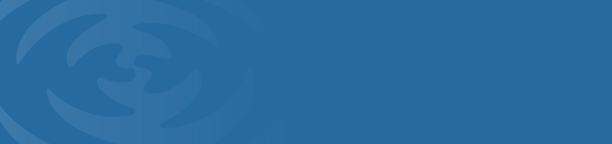 An actual project budget is not required as part of an Organization Support Grant / General Operating Support application.  Submitting this completed form for the “project budget” requirement allows the online grant application to function correctly.   Please enter the grant request amount below.  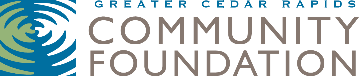 Amount$